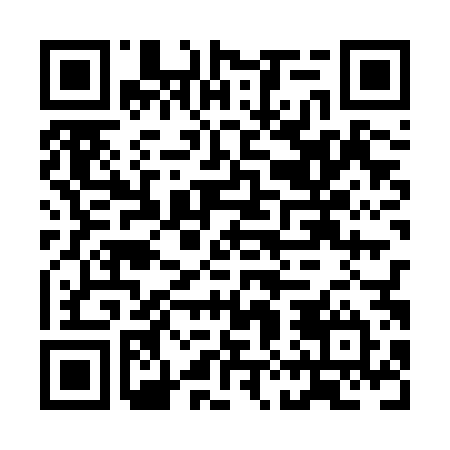 Ramadan times for Hardings Point, New Brunswick, CanadaMon 11 Mar 2024 - Wed 10 Apr 2024High Latitude Method: Angle Based RulePrayer Calculation Method: Islamic Society of North AmericaAsar Calculation Method: HanafiPrayer times provided by https://www.salahtimes.comDateDayFajrSuhurSunriseDhuhrAsrIftarMaghribIsha11Mon6:236:237:441:355:377:267:268:4712Tue6:216:217:421:345:387:287:288:4913Wed6:196:197:401:345:397:297:298:5014Thu6:176:177:381:345:407:307:308:5115Fri6:156:157:361:345:417:327:328:5316Sat6:136:137:351:335:427:337:338:5417Sun6:116:117:331:335:437:347:348:5618Mon6:096:097:311:335:447:357:358:5719Tue6:076:077:291:325:457:377:378:5820Wed6:056:057:271:325:467:387:389:0021Thu6:036:037:251:325:477:397:399:0122Fri6:016:017:231:325:487:417:419:0323Sat5:595:597:211:315:497:427:429:0424Sun5:575:577:191:315:507:437:439:0625Mon5:555:557:171:315:517:457:459:0726Tue5:535:537:161:305:527:467:469:0927Wed5:515:517:141:305:537:477:479:1028Thu5:495:497:121:305:547:487:489:1229Fri5:475:477:101:295:557:507:509:1330Sat5:455:457:081:295:567:517:519:1531Sun5:435:437:061:295:577:527:529:161Mon5:405:407:041:295:587:547:549:182Tue5:385:387:021:285:597:557:559:193Wed5:365:367:001:286:007:567:569:214Thu5:345:346:591:286:017:577:579:225Fri5:325:326:571:276:017:597:599:246Sat5:305:306:551:276:028:008:009:257Sun5:285:286:531:276:038:018:019:278Mon5:265:266:511:276:048:038:039:299Tue5:235:236:491:266:058:048:049:3010Wed5:215:216:481:266:068:058:059:32